Publicado en Estado de México  el 26/08/2020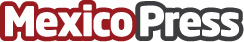 Toma protesta nuevo presidente de la JAPEM para el periodo 2020-2023Eligen los representantes de la Asistencia Privada mexiquense a Juan Manuel Rosas Pérez, debido a su experiencia en distintos programas sociales y quien también se desempeña como director de responsabilidad social de Grupo Gigante. Propugna el recientemente elegido presidente de la JAPEM por reivindicar el papel de las organizaciones sociales como promotoras de la transformación social. Rindió informe de resultados del periodo 2019-2020 la presidenta saliente Guadalupe Mariscal TorroellaDatos de contacto:FWD CONSULTORES SC54889088Nota de prensa publicada en: https://www.mexicopress.com.mx/toma-protesta-nuevo-presidente-de-la-japem Categorías: Franquicias Finanzas Sociedad Nombramientos Ciudad de México http://www.mexicopress.com.mx